附件14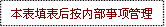 外场试验运输密品清单统计/填写人：                   参试部门领导审批：                           保密办备案：备注：此表格留存试验申请部门，试验结束后交保密办。序号密品名称密品代号密品编号密级单位/责任人用途备注